Frankincense Essential Oil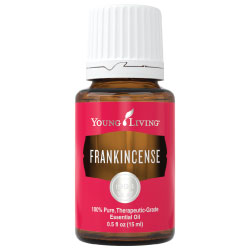 It’s no surprise that Frankincense (Boswellia carterii) has been sought after since ancient times. The complex aroma of this oil can elevate many aspects of your life. Diffuse Young Living Frankincense oil to refine your sense of purpose or add it to your beauty routine for a luxurious experience.Frankincense essential oil has an earthy, uplifting aroma that’s perfect for grounding and spiritual connectedness. Create a safe and comforting environment when you diffuse or inhale this empowering oil—a perfect opportunity to collect your thoughts. When you seek purpose or engage in prayer or meditation, use this oil to enhance your experience.In addition to elevated spiritual experiences, the benefits of Frankincense essential oil include maintaining radiant skin. Its ability to smooth the look of healthy skin makes this oil a key part of our Boswellia Wrinkle Cream™.Frankincense is also an important ingredient in Awaken™, Brain Power™, Forgiveness™, and Highest Potential™.Frankincense Essential Oil Uses:Invite elevated spiritual experiences every day by diffusing this oil in your home or office.Add Frankincense to your daytime lotion or night cream for a custom moisturizer that highlights your natural beauty.Incorporate Frankincense into your yoga ritual by diffusing this oil during your routine and following up with a post-practice massage.Frankincense Essential Oil PIP EarthKosher Certified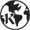 How to UseTopical: Apply 2–4 drops directly to desired area. Dilution not required, except for the most sensitive skin. Use as needed.Aromatic: Diffuse up to 1 hour 3 times daily.Caution: Keep out of reach of children. For external use only. Keep away from eyes and mucous membranes. If you are pregnant, nursing, taking medication, or have a medical condition, consult a health professional prior to use.Flammable: Do not use near fire, flame, heat, or sparks. Do not store above room temperature.IngredientsBoswellia carterii† (Frankincense) oil†100% pure, therapeutic-grade essential oil